“I can list” cards: MoneyPenny. 1 Cent. Front->  Back->= 1 cent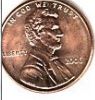 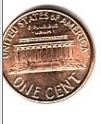 Nickel. 5 Cent. Front -> Back -> = 5 cent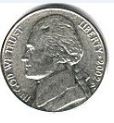 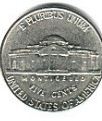 Dime. 10 cent. Front ->  Back ->  = 10 cent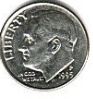 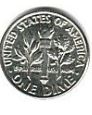 Quarter. 25 Cent. Front-> Back -> = 25 cent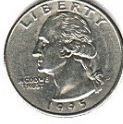 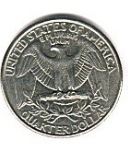  + += 25 cent	10 cent + 10 cent + 5 cent = 25 centQuarter +++= 1 dollar/ 100 cent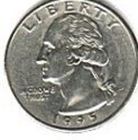 Dime+++=  50 Cent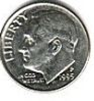 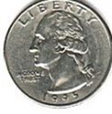 10 cent + 10 cent + 10 cent + 10 cent= 50 centsNickel + = 10 cents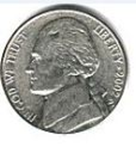 5cents  +  5cents = 10 cents or 1 DimePenny + +++= 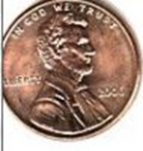 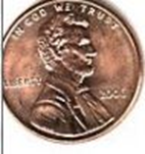 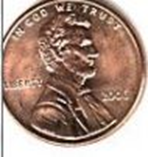   1 cent +   1 cent +   1 cent +   1 cent +   1 cent = 5 cent or 1 Nickel